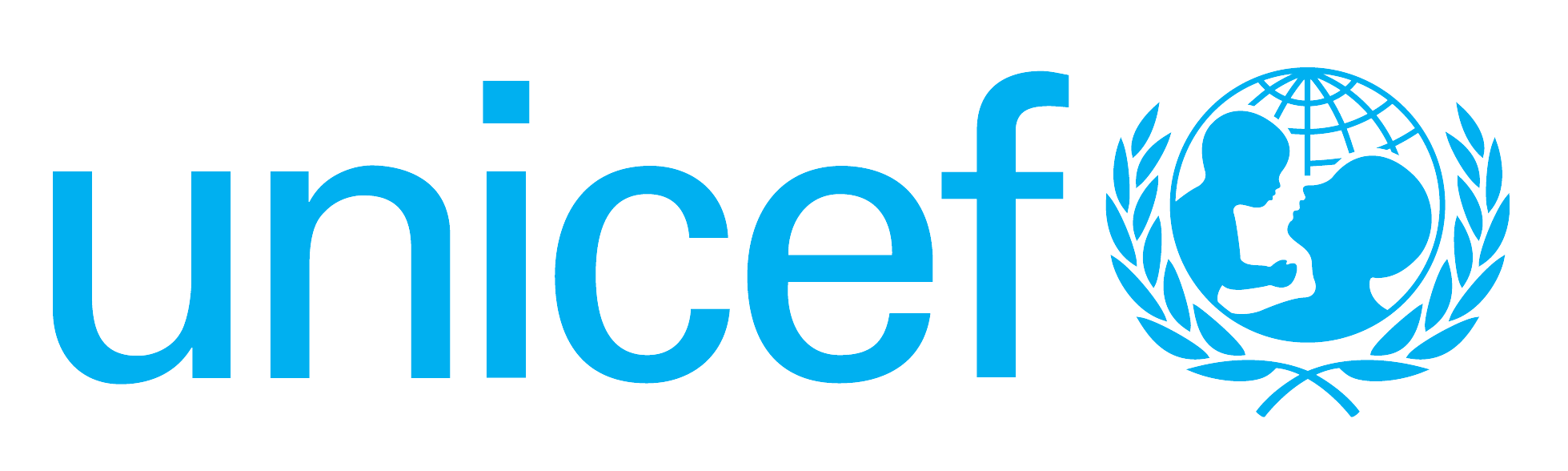 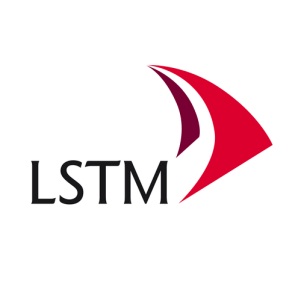 CHW Survey IndicatorsReferencesHernandez O, Tobias S (2010) Access and Behavioral Outcome Indicators for Water, Sanitation, and Hygiene. USAID: Washington DCIIP (2008) Evaluating the Scale-Up for Maternal and Child Survival: Putting science to work for mothers and children. Johns Hopkins: Maryland USAMeasure Evaluation Family Planning and Reproductive Health Database [online] Available at: http://www.cpc.unc.edu/measure/prh/rh_indicators last accessed 2/12/2011United Nations Population Division Unmet Need for Family Planning [online] Available at:  http://www.un.org/esa/population/publications/wcu2010/Metadata/UMN.html last accessed 2/12/2011 last accessed 2/12/2011UNICEF (2010) Multiple Indicator Cluster Survey Indicator List. UNICEF: New YorkWHO (2005) IMCI Handbook. WHO: GenevaINDICATOR DEFINITIONDATA SOURCEFREQUENCYCHW TRAINING1Proportion of CHWs who received ICCM training.Numerator: Number of CHWs who have received a government sanctioned  training on ICCM at any pointDenominator: Total number of CHWs surveyedCHW Survey, Question CB2Annual2Proportion of CHWs who have received ICCM training in previous 12 months (initial or refresher)Numerator: Number of CHWs who have received either initial or refresher  training in the 12 months preceding the surveyDenominator: Total number of CHWs surveyedCHW Survey, Question CB3 and 4AnnualKEY HEALTH MESSAGES3Proportion of CHWs who are trained in WASH promotion who can state the five critical moments one should wash one`s handsNumerator: Number of CHWs trained in WASH promotion who can state the five critical moments one should wash ones hands (before preparing food, eating, feeding an infant, after defecation and cleaning  a child who has defecated)Denominator: Total number of CHWs surveyedCHW Survey, Question KP66 months4Proportion of CHWs trained in IYCF counselling who can state what are the current recommended breast feeding practicesNumerator: Number of CHWs trained in IYCF counselling who can state the current recommendations for breast feeding practices (exclusive breastfeeding for the child's first six months; thereafter, nutritious complementary foods and continue breastfeeding up to the age of two years or beyond. Breast feed as soon as possible after birth)Denominator: Total number of CHWs surveyedCHW Survey, Question KP76 months5Proportion on CHWs who can state what advice should be given to a mother caring for a sick infant in the homeNumerator: Number of CHWs who can state what advice should be given to a mother caring for a sick infant in the home (continue feeding, offer more fluids including breast milk)Denominator: Total number of CHWs surveyedCHW Survey, Question KP86 months6Proportion of CHWs who have carried out health promotion activities in last 1 month on at least one of the key health messages Numerator: Number of CHWs who have carried out health promotion activities in last 1 month on at least one of the key health messages (can be adapted to local requirements but should include the following topics: Breast feeding; hand washing; health seeking behaviour; care of the sick infant at home)Denominator: Total number of CHWs surveyedCHW Survey, Question KP56 monthsREFERRAL OF SICK CHILDREN7Proportion of CHWs who can give 3 reasons to refer a sick child to a health facilityNumerator: Number of CHWs who can give 3 reasons to refer a sick child to a health facility (unable to eat/drink, unconscious, chest in-drawing, very slow skin pinch, bulging fontanel/stiff neck, convulsions, child vomits everything)Denominator: Total number of CHWs surveyedCHW Survey, Question R36 months8Proportion of CHWS who can demonstrate  how to correctly screen children for severe acute malnutrition using MUAC according to national guidelinesNumerator: Number of CHWs who can correctly demonstrate how to screen children for severe acute malnutrition using MUAC according to national guidelinesDenominator: Total number of CHWs surveyedCHW Survey, Question R76 months9Proportion of CHWs who screened children for severe acute malnutrition in the last 3 months Numerator: Number of CHWs who conducted screening of children for severe acute malnutrition in the last 3 months Denominator: Total number of CHWs surveyedCHW Survey, Question R66 months10Proportion of CHWs who referred children 0-59 months to health facility in the last 3 monthsNumerator: Number of CHWs who have referred children 0-59 months with danger signs to a health facility in the last 3 monthsDenominator: Total number of CHWs surveyedCHW Survey, Question R26 monthsAVAILABILITY OF DRUGS USED FOR THE TREATMENT OF DIARRHOEA, PNEUMONIA AND MALARIAAVAILABILITY OF DRUGS USED FOR THE TREATMENT OF DIARRHOEA, PNEUMONIA AND MALARIAAVAILABILITY OF DRUGS USED FOR THE TREATMENT OF DIARRHOEA, PNEUMONIA AND MALARIA11Proportion of CHWs with no stock-out of ORS lasting more than 1 week during the past 3 months. Numerator: Number of CHWs with no stock-out of ORS and zinc lasting more than 1 week during the past 3 months.Denominator: Total number of CHWs surveyedCHW Survey, inventory, Question ME15 and 166 months12Proportion of CHWs with no stock-out of zinc lasting more than 1 week during the past 3 months. Numerator: Number of CHWs with no stock-out of ORS and zinc lasting more than 1 week during the past 3 months.Denominator: Total number of CHWs surveyedCHW Survey, inventory, Question ME15 and 166 months13Proportion of CHWs with no stock-out of antibiotics lasting more than 1 week during the past 3 months. Numerator: Number of CHWs with no stock-out of antibiotics lasting more than 1 week during the past 3 months.Denominator: Total number of CHWs surveyedCHW Survey, inventory, Question ME176 months14Proportion of CHWs with no stock-out of appropriate antimalarials (as per local guidelines lasting more than 1 week during the past 3 monthsNumerator: Number of CHWs with no stock-out of appropriate antimalarials (as per local guidelines T lasting more than 1 week during the past 3 monthsDenominator: Total number of CHWs surveyedCHW Survey, inventory, Question ME186 months15Proportion of CHWs with ICCM medications on the day of surveyNumerator: Number of CHWs with complete ICCM medications, as per local drug listDenominator: Total number of CHWs surveyedCHW Survey, Question ME1 to 416Proportion of CHWs with complete ICCM kitNumerator: Number of CHWs with complete ICCM kit, as per local equipment listDenominator: Total number of CHWs surveyedCHW Survey, Question ME5 to 146 monthsTREATMENT OF SICK CHILDREN TREATMENT OF SICK CHILDREN TREATMENT OF SICK CHILDREN 17Proportion of CHWs trained in malaria case management who know the recommended treatment for malariaNumerator: Number of CHWs trained in malaria case management who know the recommended treatment for malaria (ACT, type to be specified locally)Denominator: Total number of CHWs surveyedCHW Survey, Question T16 months18Proportion of CHWs trained in diarrhoea case management who  know the  recommended treatment for diarrhoeaNumerator: Number of CHWs trained in diarrhoea case management who know the  recommended treatment for diarrhoea (ORS +/- zinc, to be specified locally)Denominator: Total number of CHWs surveyedCHW Survey, Question T36 months19Proportion of CHWs trained in pneumonia case management who know the recommended treatment for pneumoniaNumerator: Number of CHWs trained in pneumonia case management who know the recommended treatment for pneumonia (first line antibiotic, to be specified locally)Denominator: Total number of CHWs surveyedCHW Survey, Question T26 months20Proportion of CHWs trained in Low Birth Weight case management and Kangaroo Mother Care who know the recommended management of a low birth weight infant Numerator: Number of CHWs trained in Low Birth Weight case management and Kangaroo Mother Care who know the recommended management of a low birth weight infant (Kangaroo mother care, regular feeding)Denominator: Total number of CHWs surveyedCHW Survey, Question T46 months21Proportion of CHWs who  know the  recommended treatment for severe malnutritionNumerator: Number of CHWs trained in management of severe malnutrition  who know the recommended management of severe malnutrition (Plumpynut)Denominator: Total number of CHWs surveyedCHW Survey, Question T56 months22Proportion of CHWs who perform post natal check-ups Numerator: Number of CHWs who carry out postnatal check-ups, both on the mother and infantDenominator: Total number of CHWs surveyedCHW Survey, Question T76 monthsCOVERAGE OF CCM 23Proportion of CHWs who have undertaken ICCM activities in the last month Numerator: Number of CHWs who have undertaken ICCM activities in the last month, both treatment of sick children and health promotionDenominator: Total number of CHWs surveyedCHW Survey, Question GC66 months24Proportion of CHWs whose catchment area/population does not exceed acceptable limitsNumerator: Number of CHWs whose catchment area/population does not exceed acceptable limits, calculated as a ratio (CHW per x population) to be set by the country.Denominator: Total number of CHWs surveyedCHW Survey, Question GC2, 3 and 46 monthsSUPERVISIONSUPERVISION25Proportion of CHWs who have attended a reporting meeting in  the last three monthsNumerator: Number of CHWs who have attended a reporting meeting in the last three months (if reporting meetings are standard practice in the country)Denominator: Total number of CHWs surveyedCHW Survey, Question S56 months26Proportion of CHWs who have received a supervisory visit in the last three months.Numerator: Number of CHWs who have received a supervisory visit in the last three months.Denominator: Total number of CHWs surveyedCHW Survey, Question S26 months27Proportion of CHWs who have received a supervisory visit in the last three months during which registers and/or reports were reviewedNumerator: Number of CHWs that received at least 1 supervisory contact in the previous 3 months during which registers and/or reports were reviewedDenominator: Number of CHWs surveyedCHW Survey, Question S46 months28Proportion of CHWs who have received a supervisory visit in the last three months which involved an observation of careNumerator: Number of CHWs that received at least 1 supervisory contact during the prior 3 months which involved an observation of careDenominator: Number of CHWs surveyedCHW Survey, Question S46 monthsDOCUMENTATION29Proportion of CHWs with up to date ICCM job aideNumerator: Number of CHWs in possession of up to date MoH sanctioned ICCM protocol Denominator: Total number of CHWs surveyedCHW Survey, Question M130Proportion of CHWs with an up to date registerNumerator: Number of CHWs with an up to date registerDenominator: Total number of CHWs surveyedCHW Survey, Question M2